LiteracyTasty - To retell a fairytale of choice in your own words.Spicy - Choose your favourite fairytale and change the ending or re-write it from a different character’s perspective.Hot – write a brand new fairytale. Use other fairytales you know as inspiration.                LiteracyWatch Newsround and tell someone at home about you have heard. Can you write a series of questions about what you have watched and ask someone to answer them.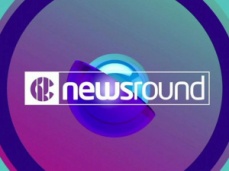               LiteracyWatch a film of your choice. During or after the film create an 8 box comic strip in the home learning jotter and summarise the events of the film in chronological order. Each box should have a picture and at least 3 sentence. Remember to add colour. 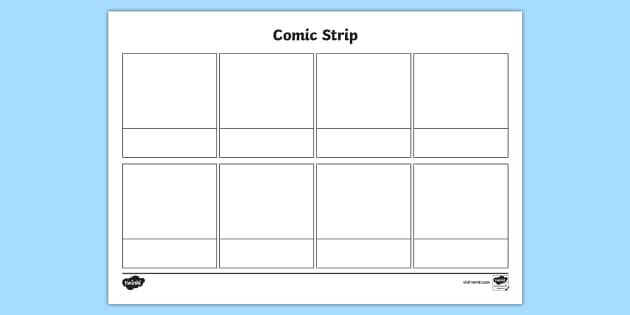                Numeracy Pick a set of numbers from below and arrange them from the smallest to largest. Spicy – 72, 77, 39, 93, 95, 97Hot – 3455, 3554, 3454, 4355, 4553, 3545Tasty – 101432, 101342, 101422, 101423, 101,422, 101232, 101322Extra Challenge – can you write these numbers in wordsNumeracyHave a practise of the times table you know the least. Can you use these and make the multiplication and division families. i.e. 2x4=8, 4x2=88÷2=4, 8÷4=2                 MathsGo on a right angle hunt. Write down as many as you can find.Can you name any other types of angles? Can you create a poster about these?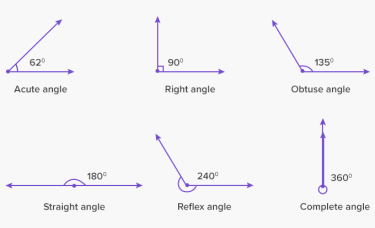                 HWB Look at this clip. https://www.youtube.com/watch?v=DWOHcGF1Tmc  Follow the instructions and then design your own happy place.             HWB  Your job is to help your grown up this week. Can you take one of the jobs from them and complete it. It might be making them a cup of tea, helping with the dishes or laundry or setting the table.HWB1.Do something that makes you happy. Spend at least 30 minutes doing this. It might be a dance, playing on a console, reading, drawing or watching TV. 2.Write 5 things you are grateful for in your Home learning book with the date at the top of the page.